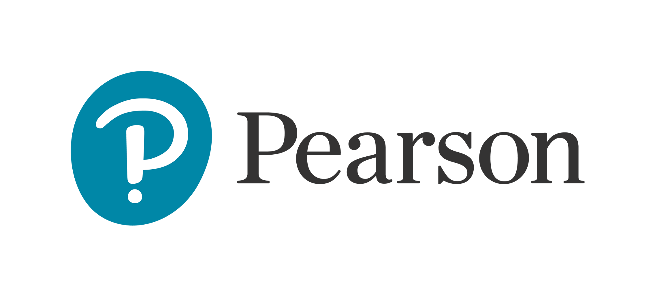 Training Resources for Faculty from your Pearson RepresentativeWe have some great resources for you to help you be success using Pearson products for your online course. Choose the option that works best for your schedule and training needs. Please reach out at any time to inquire about additional training resources.Review our Just-In-Time virtual trainings hosted by Pearson Customer Success. These are free virtual trainings which will help you get the most out of your digital product. Office hours — free live virtual trainings with a Pearson Faculty Advisor. Pearson Faculty Advisors are instructors just like you who use Pearson online materials with their current students. Faculty Advisors are available to help you learn more and even help design your online course with you.Follow this link to choose one of these options: https://www.pearson.com/us/campaigns/dr/online-instructor-support.htmlIn addition to Pearson’s Just-In-Time virtual training and Faculty Advisor Office hours we offer departmental, discipline specific, live training sessions so you and your colleagues can Get the Most out of your Pearson materials. To schedule one of these “Get The Most” live sessions for your department, please contact your representative below.Ross NovakPearson Sales Representative617-848-7470Ross.Novak@Pearson.com